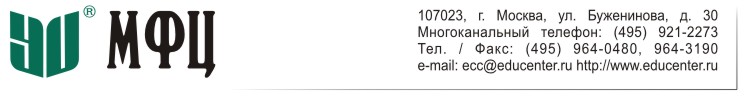 23 ноября 2017 годаСеминар  «Промежуточная и годовая бухгалтерская (финансовая) отчетность 2017некредитных финансовых организаций в соответствии с ОСБУ: анализ ошибок»Институт МФЦ приглашает Вас принять участие в семинаре «Промежуточная и годовая бухгалтерская (финансовая) отчетность 2017 некредитных финансовых организаций в соответствии с требованиями Банка России», который состоится в Москве 23 ноября 2017 г.  Обучение пройдет в дневном формате (10:00 до 17:00).До 30 ноября 2017 г. профессиональные участники рынка ценных бумаг – далее «ПУРЦБ» и управляющие компании – далее «УК» – должны предоставить в контролирующий орган тестовую бухгалтерскую (финансовую) отчетность за девять месяцев 2017 года и до 30 марта 2018 г.- годовую отчетность, составленную в соответствии с новыми требованиями.На семинаре будет рассмотрен анализ основных допущенных ошибок и способ их исправлений. Также будут подведены первые итоги проверок тестовой отчетности.Участникам семинара будет предоставлен тестовый пример (Excel) формирования и корректировки бухгалтерской отчетности (ОСБУ), который будет также рассмотрен в программе 1С НФО.Семинар рассчитан на руководителей и специалистов бухгалтерии, аудиторов ПУРЦБ и УК, а также всех желающих овладеть вопросами составления и основами анализа финансовой отчетности некредитных финансовых организаций.Тематический планПроверка входящих остатков и повышение достоверности входящего баланса.Анализ ошибок, допущенных при формирования промежуточной бухгалтерской отчетности за прошедшие кварталы 2017 года.Обзор результатов сдачи промежуточной отчетности.Повышение полноты и достоверности годовой отчетности по итогам выявленных ошибок промежуточной бухгалтерской отчетности.Новый порядок исправления ошибок в бухгалтерском учете после перехода на ОСБУ.Анализ и исправления учетной политики и внутренних нормативных документов в допустимых случаях.Переход на XBRL с 1-го января 2018 года.На семинаре выступит: Преподаватель Института МФЦ, профессиональный аудитор, методолог одной из ведущих российских компаний- разработчика и интегратора программного обеспечения на платформе «1С» для финансовых и холдинговых организаций. Автор и ведущий семинаров по трансформации и подготовке финансовой отчетности в соответствии с МСФО.Место и время проведения: семинар будет проходить в помещении Института МФЦ по адресу: ул. Буженинова, д. 30. Проезд до станции метро «Преображенская площадь». Начало регистрации с 09:30. Время проведения: 10:00-17:00. Возможно участие on-line.Стоимость и скидки: стоимость участия в семинаре для одного участника составляет 10 000 (десять тысяч) рублей. Скидки в размере от 10 до 15 процентов предоставляются клиентам Института или Учебного центра МФЦ, а также начиная со второго слушателя от одной организации (10 процентов). Скидка в размере 20 (двадцати) процентов предоставляется организациям, указавшим Институт МФЦ в Плане обучения (изменениях, дополнениях к Плану обучения). В стоимость включаются: кофе-брейк (для «очных» слушателей) и методические материалы.Административная информация: заявки на участие в семинаре просьба направлять до 22 ноября 2017 г. включительно на имя Ивановой Марии, Махнович Инны по тел./ф. (495) 921-2273 (многоканальный), e-mail: seminar2@educenter.ru, seminar6@educenter.ru Интернет: www.educenter.ruКоличество мест ограничено!